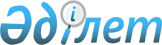 О внесении изменений и дополнений в постановления Правительства Республики Казахстан от 21 февраля 2002 года № 237 и от 24 апреля 2010 года № 348Постановление Правительства Республики Казахстан от 29 апреля 2010 года № 368

      Правительство Республики Казахстан ПОСТАНОВЛЯЕТ:



      1. Внести в некоторые решения Правительства Республики Казахстан следующие изменения и дополнения:



      1) утратил силу постановлением Правительства РК от 31.07.2014 № 860.



      2) в постановление Правительства Республики Казахстан от 24 апреля 2010 года № 348 "Об оказании официальной гуманитарной помощи Кыргызской Республике":



      1) пункт 1 изложить в новой редакции:

      "1. Разбронировать из государственного материального резерва для оказания гуманитарной помощи Кыргызской Республике дизельное топливо (летнее) в количестве 3700 (три тысячи семьсот) тонн.";



      2) в пункте 2 после слова "топлива" дополнить словами "железнодорожным транспортом до станций Рыбачье, Ош".



      2. Министерствам по чрезвычайным ситуациям, финансов, транспорта и коммуникаций Республики Казахстан принять меры, вытекающие из настоящего постановления.



      3. Настоящее постановление вводится в действие со дня подписания.      Премьер-Министр

      Республики Казахстан                     К. Масимов
					© 2012. РГП на ПХВ «Институт законодательства и правовой информации Республики Казахстан» Министерства юстиции Республики Казахстан
				